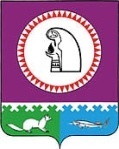 Об утверждении Положенияоб установлении земельного налогана территории городского поселения Октябрьское(в ред. Решений Совета депутатов городского поселения Октябрьскоеот 30.08.2013 № 295, от 18.12. 2013 № 23, от 25.07.2014 № 57, от 21.10.2014 № 66,от 29.12.2014 № 85, от 03.04.2015 № 98, от 18.09.2015 № 122, от 30.12.2015 № 143)В соответствии со статьей 5 Налогового кодекса Российской Федерации, Земельного кодекса Российской Федерации, постановления Правительства Ханты-Мансийского автономного округа - Югры от 29.12.2008 № 279-п «Об утверждении  результатов государственной кадастровой оценки земель населенных пунктов ХМАО-Югры» Совет депутатов городского поселения Октябрьское РЕШИЛ:Утвердить Положение об установлении земельного налога на территории городского поселения Октябрьское, согласно приложению.Признать утратившими силу следующие решения Совета депутатов городского поселения Октябрьское:от 05.07.2010 № 91 «Об утверждении ставок земельного налога»;от 25.10.2010 № 105 «О внесении изменений в решение Совета депутатов городского поселения Октябрьское от 05.07.2010 № 91»;от 02.02.2011 № 123 «О внесении изменений и дополнений в решение Совета депутатов от 05.07.2010 № 91»;от 09.11.2011 № 161 «О внесении изменений в решение Совета депутатов городского поселения Октябрьское от 05.07.2010 № 91».Решение вступает в силу после его официального опубликования и распространяет свои правоотношения с 01 января 2012 года.Опубликовать настоящее решение в газете «Октябрьские вести» и на официальном сайте в сети Интернет.4. Контроль за выполнением решения возложить на комиссию по экономике и природопользованию (Дорошенко Ф.Ф.).Глава городского                                                                   Председатель Совета депутатов поселения Октябрьское                                                         городского поселения Октябрьское                                                                                                                                                                                    ______________В.В.Сенченков                                            _______________ Л.Н. Черкасова«___»_________2012 года                                                     «___»_____________2012 годаПриложениек решению Совета депутатов городского поселения Октябрьское от 19 июня 2012 №224ПОЛОЖЕНИЕоб установлении земельного налога на территории городского поселения Октябрьское1. Общие положения1.1. Настоящее Положение об установлении земельного налога на территории городского поселения Октябрьское (далее по тексту - Положение), в соответствии с Налоговым кодексом Российской Федерации определяет порядок и сроки уплаты земельного налога и авансовых платежей по налогу на территории городского поселения Октябрьское (далее по тексту поселение), устанавливает налоговые ставки земельного налога, налоговые льготы, основания и порядок их применения, а также порядок и сроки представления налогоплательщиками документов, подтверждающих право на налоговые льготы.2. Налоговая ставкаСтавка земельного налога за земельные участки, расположенные на землях пгт. Октябрьское муниципального образования городское поселение Октябрьское устанавливается в размере, согласно приложению № 1 к Положению.Ставка земельного налога за земельные участки, расположенные на землях п. Кормужиханка муниципального образования городское поселение Октябрьское устанавливается в размере, согласно приложению № 2 к Положению.Ставка земельного налога за земельные участки, расположенные на землях с. Большой Камень муниципального образования городское поселение Октябрьское устанавливается в размере, согласно приложению № 3 к Положению.3. Порядок и сроки уплаты налога и авансовых платежей по налогу3.1. Налоговый и отчетный период.3.1.1. Налоговым периодом признается календарный год.3.1.2. Отчетными периодами для налогоплательщиков-организаций признаются первый квартал, второй квартал и третий квартал календарного года.3.2. Порядок и сроки уплаты налога и авансовых платежей по налогу.3.2.1. Налогоплательщиками-организациями налог и авансовые платежи по налогу уплачиваются в следующем порядке:1) налог, подлежащий уплате по истечении налогового периода, уплачивается не позднее 10 февраля года, следующего за истекшим налоговым периодом;2) авансовые платежи по налогу, подлежащие уплате по истечении отчетного периода, уплачиваются не позднее последнего числа месяца, следующего за истекшим отчетным периодом.3.2.2.  Налогоплательщиками – физическими лицами уплата налога  производится не позднее 01 декабря года, следующего за истекшим налоговым периодом на основании налогового уведомления, направленного налоговым органом.4. Налоговые льготыУстановить, что для налогоплательщиков земельного налога, имеющих объекты налогообложения на территории городского поселения Октябрьское, льготы, установленные статьей 395 Налогового кодекса Российской Федерации, действуют в полном объеме.Освободить от уплаты земельного налога в размере 100%: 4.2.1 юридических лиц:органы местного самоуправления Октябрьского района, городского поселения Октябрьское - в отношении земельных участков, используемых ими для непосредственного выполнения возложенных на них функций;муниципальные учреждения, финансируемые за счет средств бюджета муниципального образования Октябрьский район, расположенные на территории городского поселения Октябрьское;4.2.2 физических лиц, не являющихся индивидуальными предпринимателями, в отношении доли в праве на земельный участок, занятый жилищным фондом, в отношении земельных участков, предназначенных для размещения индивидуальной жилой застройки, а также земельных участков, находящихся в составе дачных, садоводческих и огороднических объединений:инвалидов Великой Отечественной войны;членов семей погибших (умерших) инвалидов войны;участников Великой Отечественной войны;участников Великой Отечественной войны, ставших инвалидами;бывших несовершеннолетних узников концлагерей;лиц награжденных знаком «Житель блокадного Ленинграда»;участников трудового фронта в годы Великой Отечественной войны.детей участников Великой Отечественной войны погибших (умерших) в период Великой Отечественной войны.Неработающие граждане (пенсионеры), прожившие на территории городского поселения Октябрьское 20 и более лет (только по одному объекту земельной собственности)5. Порядок и сроки представления налогоплательщиками документов,подтверждающих право на налоговые льготы5.1. Налогоплательщики, имеющие право на налоговые льготы, обязаны самостоятельно представить документы, подтверждающие такое право, в межрайонную инспекцию Федеральной налоговой службы России № 3 по Ханты-Мансийскому автономному округу - Югре:налогоплательщики - организации и физические лица, являющиеся индивидуальными предпринимателями, - в сроки, установленные для представления налоговой декларации по налогу;налогоплательщики - физические лица, не являющиеся индивидуальными предпринимателями - в течение налогового периода.Приложение № 1к Положению об установлении земельного налогана территории городского поселения Октябрьскоеот "19" июня 2012 № 224Ставки земельного налога за земельные участки,расположенные на землях  пгт. Октябрьское муниципального образования городское поселение Октябрьское(кадастровый номер квартала 86:07:0103008)*-код разрешенного использования земельного участка в соответствии с Классификатором видов разрешенного использования земельных участков утвержденным  приказом Министерства экономического развития РФ от 1 сентября 2014 года № 540Приложение № 2к Положению об установлении земельного налогана территории городского поселения Октябрьскоеот "19" июня 2012 № 224Ставки земельного налога за земельные участки,расположенные на землях  п. Кормужиханка муниципального образования городское поселение Октябрьское(кадастровый номер квартала 86:07:0103009)*-код разрешенного использования земельного участка в соответствии с Классификатором видов разрешенного использования земельных участков утвержденным  приказом Министерства экономического развития РФ от 1 сентября 2014 года № 540Приложение № 3к Положению об установлении земельного налогана территории городского поселения Октябрьскоеот "19" июня 2012 № 224Ставки земельного налога за земельные участки,расположенные на землях  с. Большой Камень муниципального образования городское поселение Октябрьское(кадастровый номер квартала 86:07:0103010)*-код разрешенного использования земельного участка в соответствии с Классификатором видов разрешенного использования земельных участков утвержденным  приказом Министерства экономического развития РФ от 1 сентября 2014 года № 540СОВЕТ ДЕПУТАТОВГОРОДСКОЕ ПОСЕЛЕНИЕ ОКТЯБРЬСКОЕОктябрьского районаХанты-Мансийского автономного округа - ЮгрыРЕШЕНИЕСОВЕТ ДЕПУТАТОВГОРОДСКОЕ ПОСЕЛЕНИЕ ОКТЯБРЬСКОЕОктябрьского районаХанты-Мансийского автономного округа - ЮгрыРЕШЕНИЕСОВЕТ ДЕПУТАТОВГОРОДСКОЕ ПОСЕЛЕНИЕ ОКТЯБРЬСКОЕОктябрьского районаХанты-Мансийского автономного округа - ЮгрыРЕШЕНИЕСОВЕТ ДЕПУТАТОВГОРОДСКОЕ ПОСЕЛЕНИЕ ОКТЯБРЬСКОЕОктябрьского районаХанты-Мансийского автономного округа - ЮгрыРЕШЕНИЕСОВЕТ ДЕПУТАТОВГОРОДСКОЕ ПОСЕЛЕНИЕ ОКТЯБРЬСКОЕОктябрьского районаХанты-Мансийского автономного округа - ЮгрыРЕШЕНИЕСОВЕТ ДЕПУТАТОВГОРОДСКОЕ ПОСЕЛЕНИЕ ОКТЯБРЬСКОЕОктябрьского районаХанты-Мансийского автономного округа - ЮгрыРЕШЕНИЕСОВЕТ ДЕПУТАТОВГОРОДСКОЕ ПОСЕЛЕНИЕ ОКТЯБРЬСКОЕОктябрьского районаХанты-Мансийского автономного округа - ЮгрыРЕШЕНИЕСОВЕТ ДЕПУТАТОВГОРОДСКОЕ ПОСЕЛЕНИЕ ОКТЯБРЬСКОЕОктябрьского районаХанты-Мансийского автономного округа - ЮгрыРЕШЕНИЕСОВЕТ ДЕПУТАТОВГОРОДСКОЕ ПОСЕЛЕНИЕ ОКТЯБРЬСКОЕОктябрьского районаХанты-Мансийского автономного округа - ЮгрыРЕШЕНИЕСОВЕТ ДЕПУТАТОВГОРОДСКОЕ ПОСЕЛЕНИЕ ОКТЯБРЬСКОЕОктябрьского районаХанты-Мансийского автономного округа - ЮгрыРЕШЕНИЕ«19»июня20012г.№224пгт. Октябрьскоепгт. Октябрьскоепгт. Октябрьскоепгт. Октябрьскоепгт. Октябрьскоепгт. Октябрьскоепгт. Октябрьскоепгт. Октябрьскоепгт. Октябрьскоепгт. Октябрьское№ п/пНаименование вида разрешенного использованияКод разр.использования з.у. *%1Земельные участки, предназначенные для размещения домов индивидуальной жилой застройки2.1;  2.30,302Земельные участки, предназначенные для размещения гаражей и автостоянок4.9 1,503Земельные участки, находящиеся в составе дачных, садоводческих и огороднических объединений 1.16; 2.20,304Земельные участки, предназначенные для размещения объектов торговли, общественного питания и бытового обслуживания 4.2; 4.3; 4.4; 4.61,505Земельные участки, предназначенные для размещения  гостиниц4.71,506Земельные участки, предназначенные для размещения административных и офисных зданий, объектов образования, науки, здравоохранения и социального обеспечения, физической культуры и спорта, культуры, искусства, религии3.2; 3.4; 3.5; 3.6; 3.8; 3.9; 3.10; 4.5; 5.1;1,507Земельные участки, предназначенные для размещения объектов рекреационного и лечебно – оздоровительного назначения (земельные участки домов отдыха, пансионатов, кемпингов, парков культуры и отдыха)5.01.508Земельные участки, предназначенные для размещения производственных и административных зданий, строений, сооружений промышленности, коммунального хозяйства, материально – технического, продовольственного снабжения, сбыта и заготовок3.1; 6.1; 6.3; 6.4; 6.5; 6.6; 6.8; 6.9;1,509Земельные участки, предназначенные для размещения электростанций, обслуживающих их сооружений и объектов6.7; 6.91,5010Земельные участки, предназначенные для размещения портов, водных, автодорожных вокзалов, аэропортов, аэродромов, аэровокзалов 7.2;7.3;7.4;1,5011Земельные участки, занятые водными объектами, находящимися в обороте11.0-12Земельные участки, предназначенные для разработки полезных ископаемых, размещения железнодорожных путей, автомобильных дорог, искусственно созданных внутренних водных путей, причалов, пристаней, полос отвода железных и автомобильных дорог, водных путей, трубопроводов, кабельных, радиорелейных и воздушных линий связи и линий  радиофикации, воздушных линий электропередачи конструктивных элементов и сооружений, объектов, необходимых для эксплуатации, содержания, строительства, реконструкции, ремонта, развития наземных и подземных зданий, строений, сооружений, устройств транспорта, энергетики и связи; размещения наземных сооружений и инфраструктуры спутниковой связи, объектов космической деятельности, обороны, безопасности 7.1; 7.2; 7.3; 7.5;1,5013Земельные участки, занятые особо охраняемыми объектами, в том числе городскими лесами, скверами, парками, городскими садами9.11,5014Земельные участки, предназначенные для сельскохозяйственного использования1.00,3015Земельные участки улиц, проспектов, площадей, шоссе, аллей, бульваров, застав, переулков, проездов, тупиков; земельные участки земель резерва; земельные участки, занятые водными объектами, изъятыми из оборота или ограниченными в обороте в соответствии с законодательством РФ; земельные участки под полосами отвода водоемов, каналов и коллекторов, набережные12.01.5016Земельные участки, ограниченные в обороте в соответствии с законодательством Российской Федерации, предоставленные для обеспечения обороны, безопасности и таможенных нужд8.30,30№ п/пНаименование вида разрешенного использованияКод разр. использованияз.у. *%1Земельные участки, предназначенные для размещения домов индивидуальной жилой застройки2.1;  2.30,302Земельные участки, предназначенные для размещения гаражей и автостоянок4.9 1,503Земельные участки, находящиеся в составе дачных, садоводческих и огороднических объединений 1.16; 2.20,304Земельные участки, предназначенные для размещения объектов торговли, общественного питания и бытового обслуживания 4.2; 4.3; 4.4; 4.61,505Земельные участки, предназначенные для размещения  гостиниц4.71,506Земельные участки, предназначенные для размещения административных и офисных зданий, объектов образования, науки, здравоохранения и социального обеспечения, физической культуры и спорта, культуры, искусства, религии3.2; 3.4; 3.5; 3.6; 3.8; 3.9; 3.10; 4.5; 5.1;1,507Земельные участки, предназначенные для размещения объектов рекреационного и лечебно – оздоровительного назначения (земельные участки домов отдыха, пансионатов, кемпингов, парков культуры и отдыха)5.01.508Земельные участки, предназначенные для размещения производственных и административных зданий, строений, сооружений промышленности, коммунального хозяйства, материально – технического, продовольственного снабжения, сбыта и заготовок3.1; 6.1; 6.3; 6.4; 6.5; 6.6; 6.8; 6.9;1,509Земельные участки, предназначенные для размещения электростанций, обслуживающих их сооружений и объектов6.7; 6.91,5010Земельные участки, предназначенные для размещения портов, водных, автодорожных вокзалов, аэропортов, аэродромов, аэровокзалов 7.2;7.3;7.4;1,5011Земельные участки, занятые водными объектами, находящимися в обороте11.0-12Земельные участки, предназначенные для разработки полезных ископаемых, размещения железнодорожных путей, автомобильных дорог, искусственно созданных внутренних водных путей, причалов, пристаней, полос отвода железных и автомобильных дорог, водных путей, трубопроводов, кабельных, радиорелейных и воздушных линий связи и линий  радиофикации, воздушных линий электропередачи конструктивных элементов и сооружений, объектов, необходимых для эксплуатации, содержания, строительства, реконструкции, ремонта, развития наземных и подземных зданий, строений, сооружений, устройств транспорта, энергетики и связи; размещения наземных сооружений и инфраструктуры спутниковой связи, объектов космической деятельности, обороны, безопасности 7.1; 7.2; 7.3; 7.5;1,5013Земельные участки, занятые особо охраняемыми объектами, в том числе городскими лесами, скверами, парками, городскими садами9.11,5014Земельные участки, предназначенные для сельскохозяйственного использования1.00,3015Земельные участки улиц, проспектов, площадей, шоссе, аллей, бульваров, застав, переулков, проездов, тупиков; земельные участки земель резерва; земельные участки, занятые водными объектами, изъятыми из оборота или ограниченными в обороте в соответствии с законодательством РФ; земельные участки под полосами отвода водоемов, каналов и коллекторов, набережные12.01.5016Земельные участки, ограниченные в обороте в соответствии с законодательством Российской Федерации, предоставленные для обеспечения обороны, безопасности и таможенных нужд8.30,30№ п/пНаименование вида разрешенного использованияКод разр. использованияз.у. *%1Земельные участки, предназначенные для размещения домов индивидуальной жилой застройки2.1;  2.30,302Земельные участки, предназначенные для размещения гаражей и автостоянок4.9 1,503Земельные участки, находящиеся в составе дачных, садоводческих и огороднических объединений 1.16; 2.20,304Земельные участки, предназначенные для размещения объектов торговли, общественного питания и бытового обслуживания 4.2; 4.3; 4.4; 4.61,505Земельные участки, предназначенные для размещения  гостиниц4.71,506Земельные участки, предназначенные для размещения административных и офисных зданий, объектов образования, науки, здравоохранения и социального обеспечения, физической культуры и спорта, культуры, искусства, религии3.2; 3.4; 3.5; 3.6; 3.8; 3.9; 3.10; 4.5; 5.1;1,507Земельные участки, предназначенные для размещения объектов рекреационного и лечебно – оздоровительного назначения (земельные участки домов отдыха, пансионатов, кемпингов, парков культуры и отдыха)5.01.508Земельные участки, предназначенные для размещения производственных и административных зданий, строений, сооружений промышленности, коммунального хозяйства, материально – технического, продовольственного снабжения, сбыта и заготовок3.1; 6.1; 6.3; 6.4; 6.5; 6.6; 6.8; 6.9;1,509Земельные участки, предназначенные для размещения электростанций, обслуживающих их сооружений и объектов6.7; 6.91,5010Земельные участки, предназначенные для размещения портов, водных, автодорожных вокзалов, аэропортов, аэродромов, аэровокзалов 7.2;7.3;7.4;1,5011Земельные участки, занятые водными объектами, находящимися в обороте11.0-12Земельные участки, предназначенные для разработки полезных ископаемых, размещения железнодорожных путей, автомобильных дорог, искусственно созданных внутренних водных путей, причалов, пристаней, полос отвода железных и автомобильных дорог, водных путей, трубопроводов, кабельных, радиорелейных и воздушных линий связи и линий  радиофикации, воздушных линий электропередачи конструктивных элементов и сооружений, объектов, необходимых для эксплуатации, содержания, строительства, реконструкции, ремонта, развития наземных и подземных зданий, строений, сооружений, устройств транспорта, энергетики и связи; размещения наземных сооружений и инфраструктуры спутниковой связи, объектов космической деятельности, обороны, безопасности 7.1; 7.2; 7.3; 7.5;1,5013Земельные участки, занятые особо охраняемыми объектами, в том числе городскими лесами, скверами, парками, городскими садами9.11,5014Земельные участки, предназначенные для сельскохозяйственного использования1.00,3015Земельные участки улиц, проспектов, площадей, шоссе, аллей, бульваров, застав, переулков, проездов, тупиков; земельные участки земель резерва; земельные участки, занятые водными объектами, изъятыми из оборота или ограниченными в обороте в соответствии с законодательством РФ; земельные участки под полосами отвода водоемов, каналов и коллекторов, набережные12.01.5016Земельные участки, ограниченные в обороте в соответствии с законодательством Российской Федерации, предоставленные для обеспечения обороны, безопасности и таможенных нужд8.30,30